15 Minutes Golden Ticket 2 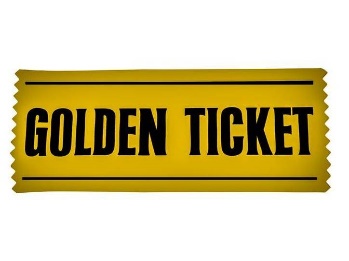 Final AnswerPoints√251Round 2.654 to the nearest 100th 1-7 + 10 =  13 X (35- 28) =132% of 60 =2542 x 243 =21792 ÷ 32 =2 -  = 22451 x 74 =2 x 640 =2 + 2/3 = 1I have the right attitude to solve these calculations.  2I have checked my answers. 2